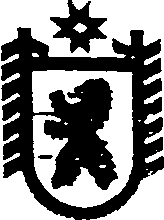 Республика КарелияАДМИНИСТРАЦИЯ СЕГЕЖСКОГО МУНИЦИПАЛЬНОГО РАЙОНАПОСТАНОВЛЕНИЕот  16  марта  2018  года  №  195 СегежаОб отмене на территории муниципального образования «Сегежский муниципальный район» режима «повышенной готовности»		Администрация Сегежского муниципального района  п о с т а н о в л я е т:	1.  Отменить с 18 часов 00 минут 16 марта 2018 г. на территории муниципального образования «Сегежский муниципальный район» режим «повышенной готовности».	2.  Признать утратившим силу постановление администрации Сегежского муниципального района от 15 марта 2018 г. № 189 «О введении на территории муниципального образования «Сегежский муниципальный район» режима «повышенной готовности».	3.  Отделу информационных технологий и защиты информации администрации Сегежского муниципального района (Т.А.Слиж) обнародовать настоящее постановление путем размещения официального текста настоящего постановления  в  информационно-телекоммуникационной сети «Интернет» на официальном сайте администрации Сегежского муниципального района  http://home.onego.ru/~segadmin.               Глава  администрации                                                                   Сегежского муниципального района                                                           Ю.В. Шульгович     Разослать: в дело, ГО,ЧС и МР, ЕДДС, главам поселений – 6, прокуратура г. Сегежи. 